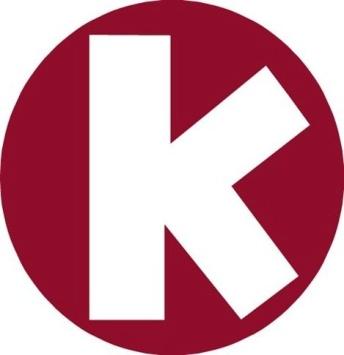 KIF FOTBALLSKOLE 2023 
SØKER INSTRUKTØRER
Vil du være med å skape den beste fotballskolen?Kongsberg Idrettsforening fotball, arrangerer fotballskole 7.-11. august 2023, og søker i den forbindelse instruktører til en spennende og lærerik uke!Her vil du få mulighet til å:- Skape en spennende, lærerik, og inkluderende uke for barn- Samarbeide med kompetente ledere, instruktører, og frivillige- Skaffe god og relevant erfaring innenfor arbeid med barn og unge- Anledning til å ta ansvar, by på deg selv i et godt og trygt felleskap!Vi trenger deg med på laget for å skape verdens beste fotballskole, er du med?Fyll ut skjemaet nedenfor og send til njordareulleberg@gmail.com innen søndag 23. Juli 2023Vi sees!Med vennlig hilsen Kongsberg IF fotball
PÅMELDINGSFRIST 23. Juli Betingelser for kontrakt:Arbeidstid: 		08:30 – 15:00
Lønn: 			2000 kr 
Oppstartsmøte:	1. august 17:00 og 3. August 17:00	Navn: Adresse:Mobiltelefon:Mailadresse:Personnummer:Kontonummer:Lag: (A-herre, A-dame, Jr.lag, gutt/jente lag)Har du vært instruktør tidligere?
- Hvor har du vært, og hvilket år?Hva er din motivasjon til å være instruktør på KIF-fotballskole?Hvilke erfaringer/egenskaper har du som kan bidra til et godt læringsmiljø for:Barna på fotballskolenMedarbeidere (andre instruktører)LedereHva ønsker du å sitte igjen med etter fotballskolen?Har du mulighet til å stille på forberedelsesmøte disse dagene:- 1. August 2023 og 3. August 2023 på KIF-huset?Størrelse i t-skjorte: (S/M/L)